The Centre for Systemic Studies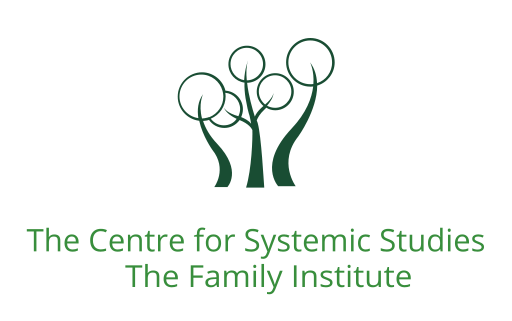 Application FormPlease return your completed application form to NatalieWilliams@centreforsystemicstudies.co.ukThank you for your application and for providing us with information to help us review your application. This will be shared with the relevant course tutors for review. We will be in touch in due course.Course detailsCourse detailsName of the course applying for and year:Applicant DetailsApplicant DetailsApplicant DetailsApplicant DetailsSurname:First Name:Address:Telephone No:Email:Previous PracticePrevious PracticeWhat kind of practice are you currently involved in? (Systemic, Mental Health Nursing, Solution Focused, Social Work, etc) Please provide a brief description:What kind of practice are you currently involved in? (Systemic, Mental Health Nursing, Solution Focused, Social Work, etc) Please provide a brief description:Where do you currently practice (if applicable)?State the (approximate) number of hours of face to face practice with individuals, couples or families over the last 2 years. If working as part of a team, please also give details here:If not currently in practice, please state the number of hours practice you hope to achieve following this course:If not currently qualified, do you intend to pursue qualifying training?Please detail any other relevant practice here (please continue on another sheet if necessary):Professional Qualifications and TrainingProfessional Qualifications and TrainingProfessional Qualifications and TrainingProfessional Qualifications and TrainingPlease provide details of core training, post qualifying training and/ or relevant systemic, psychotherapeutic or family training that you draw upon in your practice. Please provide details of core training, post qualifying training and/ or relevant systemic, psychotherapeutic or family training that you draw upon in your practice. Please provide details of core training, post qualifying training and/ or relevant systemic, psychotherapeutic or family training that you draw upon in your practice. Please provide details of core training, post qualifying training and/ or relevant systemic, psychotherapeutic or family training that you draw upon in your practice. Please provide details of core training, post qualifying training and/ or relevant systemic, psychotherapeutic or family training that you draw upon in your practice. Please provide details of core training, post qualifying training and/ or relevant systemic, psychotherapeutic or family training that you draw upon in your practice. Please provide details of core training, post qualifying training and/ or relevant systemic, psychotherapeutic or family training that you draw upon in your practice. Please provide details of core training, post qualifying training and/ or relevant systemic, psychotherapeutic or family training that you draw upon in your practice. Other training and details of any relevant Full Time, Part Time, Short Courses, Workshops, CPD etc. over the last 2 years.Other training and details of any relevant Full Time, Part Time, Short Courses, Workshops, CPD etc. over the last 2 years.Other training and details of any relevant Full Time, Part Time, Short Courses, Workshops, CPD etc. over the last 2 years.Other training and details of any relevant Full Time, Part Time, Short Courses, Workshops, CPD etc. over the last 2 years.MEMBERSHIP OF PROFESSIONAL ASSOCIATIONSMEMBERSHIP OF PROFESSIONAL ASSOCIATIONSMEMBERSHIP OF PROFESSIONAL ASSOCIATIONSMEMBERSHIP OF PROFESSIONAL ASSOCIATIONSMembership BodyMembership TypeDate FromDate ToOther relevant information in support of your application. This is an opportunity to introduce yourself- your practices, ethics, motivations and values. Include here what draws you to apply for the course, how you might incorporate your learning into your practice and any practice or life experience that feels relevant to draw our attention to, in support of your application.Payment of course fees:Please give name and full address of the payee:The centre will invoice the payee for the amount. Should you wish to organise a payment plan please contact the Directors for The Centre for Systemic Studies.Signed:Date:Print Name: